Уважаемые коллеги!Департамент по физической культуре, спорту и молодёжной политике Ярославской области информирует вас о старте «Ярославского марафона Победы» – онлайн-марафона для жителей региона, приуроченного к 
75-летию Победы в Великой Отечественной войне. Онлайн-марафон «Ярославский марафон Победы» – реальный бесконтактный способ проведения спортивных соревнований в период пандемии коронавируса. Проект направлен на вовлечение различных групп населения региона в систематические занятия физической культурой и спортом и объединение граждан Ярославской области в едином беговом событии.Открытие регистрации для участия в онлайн-марафоне начинается 
5 июня 2020 года, начало марафона  1 июля 2020 года. Прошу вас проинформировать заинтересованных лиц о старте «Ярославского марафона Победы». Коды для регистрации участников разбиты по муниципальным образованиям согласно численности населения. Приложение 1: Презентация онлайн-марафона «Ярославский марафон Победы» на 16 л. в 1 экз. в формате pdfПриложение 2: Коды для регистрации участников онлайн-марафона «Ярославский марафон Победы» в формате excel.  Прончатова Наталья Сергеевна, 400-233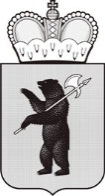 ДЕПАРТАМЕНТПО ФИЗИЧЕСКОЙ КУЛЬТУРЕ,  СПОРТУ И МОЛОДЁЖНОЙ ПОЛИТИКЕ ЯРОСЛАВСКОЙ ОБЛАСТИСвободы ул., д. 62, г. Ярославль, 150014Телефон (4852) 40-01-65Факс (4852) 40-01-66             e-mail: dfksmp@yarregion.ruhttp://yarregion.ru/depts/ddmfsОКПО 00097666, ОГРН 1027600690897,ИНН / КПП 7604010540/ 760401001__________________№______________На №           от           Заместителям глав муниципальных образований Ярославской областипо социальной политике(по списку)О проведении онлайн-марафона для жителей Ярославской областиДиректор департаментаС.А. Панчишный